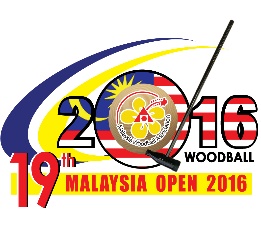 19th Malaysia Woodball International Open Championship30th July – 4th August 2016ITINERARY PROGRAM DATETIMEPROGRAMREMARKS   30/07SaturdayDependingArrival Arrival KLIA/KLIA2 International AirportCheck in Official Hotel.AIRPORT TRANSFERKIP HOTEL   30/07SaturdayArrival RegistrationSecretariat Room   30/07Saturday14:00 pm Depart from Hotel to Taman Metropolitan Batu Woodball Course for Official Practice   30/07Saturday16:00 pmTeam Leaders briefing (Team Leaders and Head of Referee must attend)KIP Hotel Meeting Room19:30 pmInternational Fellowship Dinner21:00 pm Free and Easy31/07Sunday06:30 amBreakfastKIP Hotel31/07Sunday07:00 amDepart from Hotel to Taman Metropolitan Batu Woodball Course 31/07Sunday07:30 amFlight registration for Youth Double (Boys & Girls) – 24 GatesAt Woodball Course31/07Sunday08:00 amOfficial Opening Gimmick Ceremony31/07Sunday09:00 amYouth Double (Boys & Girls) – 24 gates competition31/07Sunday11:30 amLunch31/07Sunday12:30 pmFlight registration for Open (Men & Ladies) – 24 Gates13:00 pmOpen Double (Men & Ladies) – 24 gates competition16:00 pmPrize presentation for Youth Double (Boys & Girls)At Woodball CoursePrize presentation for Open Double (Men & Ladies)19:00 pmWelcome Ceremony DinnerKIP HotelDATETIMEPROGRAMREMARKS01/08Monday06:30 amBreakfastKIP Hotel01/08Monday07:00 amDepart from Hotel to Taman Metropolitan Batu Woodball Course01/08Monday07:30 amFlight registration for 19th Malaysia Open & Youth Team & Singles & Veteran Events (1st day)  -  Ladies -  24 Gates competition.At Woodball Course01/08Monday08:00 amOpen and Youth, Ladies Team & Singles & Veteran  Competition starts in the morning 24 gates.11:00 amFlight registration for Mixed Double Events 1st day - 12 gates Competition (Open & Youth)11:30 am Open & Youth – Mixed Double – 12 Gates Competition 11:30 am Lunch13:00 pmFlight registration for 19th Malaysia Open & Youth Team & Singles & Veteran Events (1st day)  Men - 24 Gates competition13:30 pmOpen & Youth Men Team & Singles & Veteran Competition  starts in the afternoon 24 Gates18:00 pmReturn to HotelKIP Hotel19:00 pmDinner20:00 pmShopping22:30 pmBack to Hotel02/08Tuesday06:30 am Breakfast at HotelKIP Hotel02/08Tuesday07:00 amDeparture to Taman Metropolitan  Woodball Course02/08Tuesday07:30 amFlight registration for 19th Malaysia Open & Youth Team & Singles & Veteran Events (2nd day) – Men – 24 Gates competition.At Woodball Course02/08Tuesday08:00 amOpen & Youth Men Team & Singles & Veteran Competition starts in the morning 24 Gates02/08Tuesday11:00 amFlight registration for Mixed Double Events 2nd day – 12 gates Competiton (Youth & Open)02/08Tuesday11:30 amOpen & Youth – Mixed Double – 12 Gates Competition11:30 amLunch13:00 pmFlight registration for 19th Malaysia Open, Youth Team & Singles &  Veteran Events (2nd day)  – Ladies – 24 Gates competition.13:30 pmOpen & Youth Ladies Team & Singles & Veteran Competition starts in the afternoon 24 Gates16:30 pmPrize winning awards presentation for TEAM/SINGLE/MIXED DOUBLE  Events Played.At Woodball Course17:30 pmReturn to HotelKIP Hotel19:00 pmDinnerFree & EasyDATETIMEPROGRAMREMARKS   03/0806:30 amBreakfast KIP HotelWednesday07:00 amDeparture to Woodball Course07:30 amFlight registration for PREMIER CUP Open – Men & Ladies 24 Gates Competition.At Woodball Course08:00 amPREMIER CUP Open Men & Ladies 24 Gates competition.11:30 amPremier Cup Singles Event Prize PresentationAt Woodball Course12:00 pmLunch13:00 pmCity Tours17.30 pm Return to Hotel.KIP Hotel19.30pmFarewell Dinner To be Confirmed  04/08ThursdayDeparturescheduleCheck Out to Airport.